Presseinformation»Revierkampf« von Frank GoldammerMeßkirch, September 2020Aufruhr im Dresdner ZooNeuauflage des Dresden-Krimis von Frank GoldammerZum BuchMenschenaffen gelten als die gefährlichsten Zootiere, denn sie haben unheimlich viel Kraft. Zudem sind sie intelligenter als mancher menschliche Zeitgenosse, so denkt zumindest Hauptkommissar Tauner. Zufällig ist er vor Ort, als eine Tierpflegerin im Dresdner Zoo ihrer Unachtsamkeit und dem stahlharten Griff eines Orang-Utans zum Opfer fällt. Doch was zunächst offensichtlich scheint, wird plötzlich kompliziert, denn die Kollegin der Toten glaubt nicht an einen Übergriff des Tieres. Der Orang-Utan namens Theo befreit sich aus dem Käfig und verschwindet spurlos, kurz darauf gibt es eine weitere Leiche. Tauner fürchtet, dass er seinen Instinkten nicht mehr trauen kann: Was hat er gesehen, wie schlau ist Theowirklich und ist er tatsächlich ein Mörder? Bei seiner Recherche erkennt Tauner, wie zerrüttet die Familie der toten Tiefpflegerin war. Er muss den Spuren in ihrer Vergangenheit nachgehen, um herauszufinden, welches dunkle Geheimnis sie mit ins Grab genommen hat.Der AutorDer Bestsellerautor Frank Goldammer wurde 1975 in Dresden geboren und ist gelernter Maler- und Lackierermeister. Mit Anfang 20 begann er zu schreiben. Der alleinerziehende Vater lebt mit seiner Familie in seiner Heimatstadt.RevierkampfFrank Goldammer343 SeitenEUR 13,00 [D] / EUR 13,40 [A]ISBN 978-3-8392-2750-3Erscheinungstermin: 9. September 2020Kontaktadresse: Gmeiner-Verlag GmbH Petra AsprionIm Ehnried 588605 MeßkirchTelefon: 07575/2095-153Fax: 07575/2095-29petra.asprion@gmeiner-verlag.dewww.gmeiner-verlag.deCover und Autorenfoto zum Download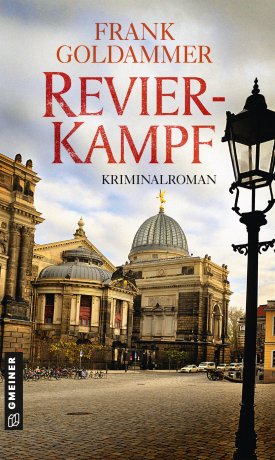 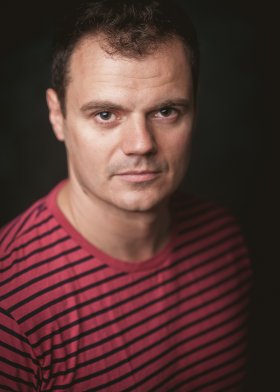 				© privatAnforderung von Rezensionsexemplaren:Frank Goldammer »Revierkampf«, ISBN 978-3-8392-2750-3Absender:RedaktionAnsprechpartnerStraßeLand-PLZ OrtTelefon / TelefaxE-Mail